«ФОРМИРОВАНИЕ КОМФОРТНОЙ ГОРОДСКОЙ СРЕДЫ» на территории Сосновского сельского поселения Усольского муниципального района Иркутской области в 2023 году.          В рамках программы «Формирование комфортной городской среды на территории Сосновского МО» в 2023 году будут проведены работы по благоустройству общественной территории по адресу: с. Сосновка, ул. Лесная 1А. Сумма субсидии утверждена Постановлением Правительства Иркутской области от 29.12.2022г. № 1101-пп и составит она в размере 1 076 200 руб. Так же предусмотрено минимальное софинансирования со стороны Сосновского МО в размере 11 700 руб.          А рамках проекта на 2024 год будет произведен ремонт асфальтированной территории, установлены скамейки и урны.         График работ:1) до 1 апреля 2023 года будет определен подрядчик;2) по условиям контракта подрядчик должен будет закончить работы до 1 июня 2023 года.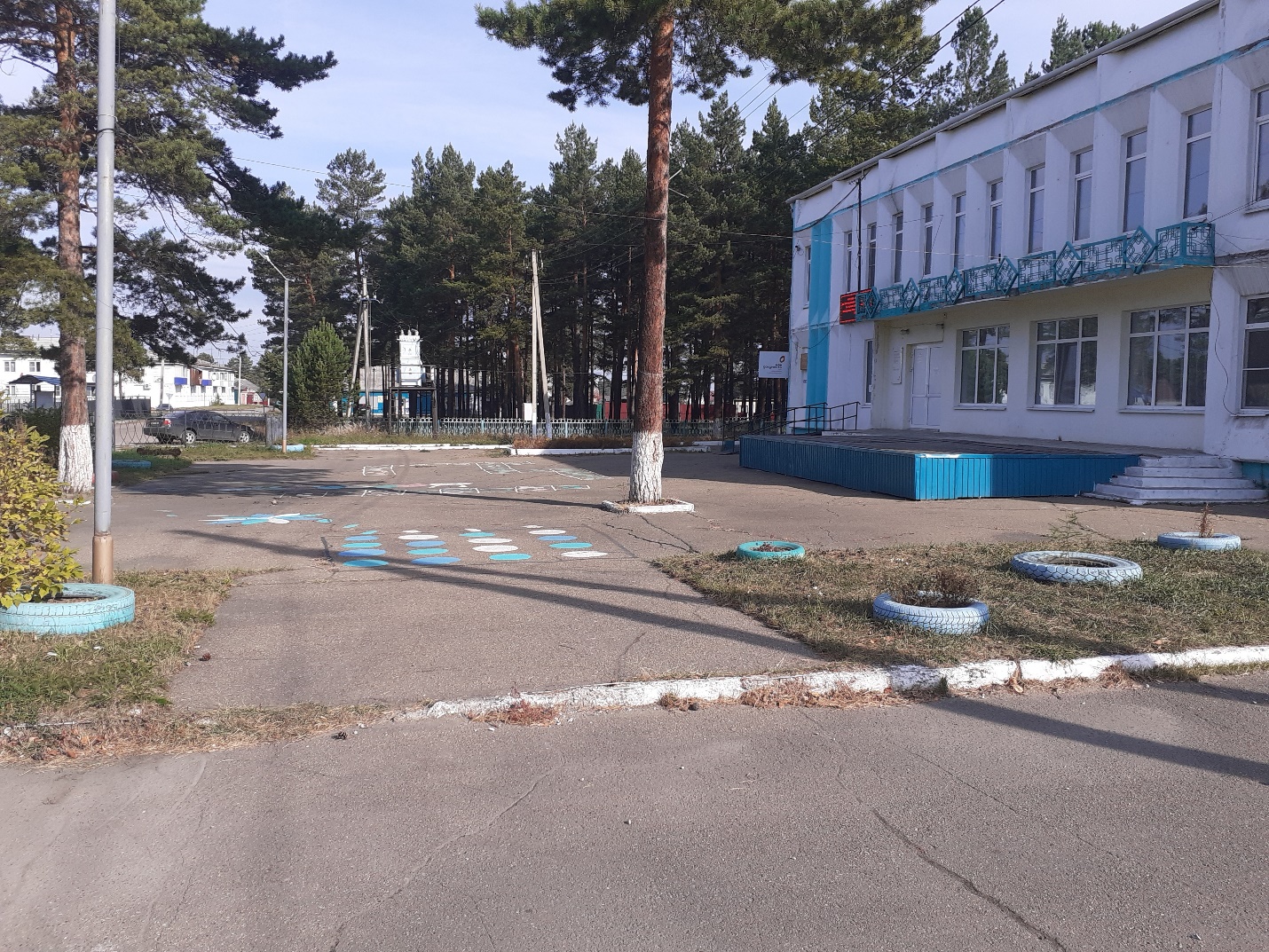 